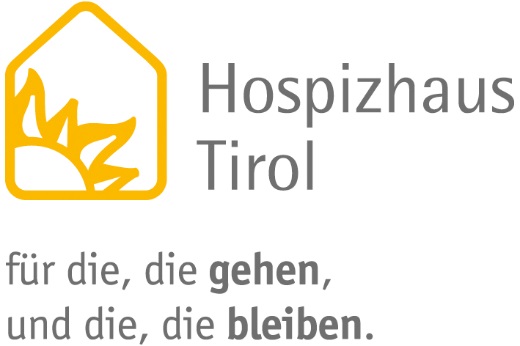 Angebote Alle Angebote der Tiroler Hospiz-Gemeinschaft werden ab 2018 im neuen Hospizhaus Tirol vereint sein.Hospiz- und Palliativstation mit 14 BettenMobiles Hospiz- und Palliativteam für die Bezirke Innsbruck und Innsbruck-LandNEU: Tageshospiz mit Ambulanz und BeratungLeitung der ehrenamtlichen Hospizgruppen für ganz Tirolhospiz.palliativ.akademieVerwaltung, GeschäftsführungEckdaten zum BauÖrtlichkeit und GrundstückDas Grundstück hat ein Ausmaß von ca. 5.700 m² und liegt im Areal des Landeskrankenhauses Hall in TirolBauherrTiroler Hospiz-GemeinschaftGrundeigentümer und KooperationspartnerTirol Kliniken GmbHFinanzierungSpender und SponsorenGemeindeausgleichsfondsStadt InnsbruckHauptfinanzierungLand Tirol, Euro 8,3 MioCaritas TirolGesamtkosten und Spendenstand Ende 2016Euro 10,7 Mio.davon Euro 1,3 Mio. an SpendengeldernSeit 2013 wurden Euro 963.286 bereits gespendet,noch offen sind Euro 282.393;77% des offenen Finanzierungsbedarfs sind bereits gedeckt;es werden noch 23 % benötigt.Spenden erbeten an die Tiroler Hospiz-GemeinschaftVerwendungszweck: Hospizhaus TirolAT66 2050 3000 0014 0285Fertigstellung und ÜbersiedlungMitte des Jahres 2018ArchitekturCaspar Wichert Architektur ZT GmbHAlle Informationen und Fotos vom geplanten Hospizhaus Tirol unterhttps://www.hospiz-tirol.at/presse/